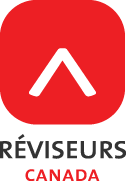 Programme de mentorat John Eerkes-MedranoFiche d’information pour les mentorés et formulaire de candidatureLe Programme de mentorat John Eerkes-Medrano s’adresse à tous les membres et étudiants affiliés de Réviseurs Canada. Pour devenir mentoré, vous devezposséder de l’expérience en révision – soit en ayant assisté ou étant en train d’assister à un cours ou à un atelier de révision, soit en ayant occupé un poste de réviseur au sein d’une entreprise ou comme travailleur autonome pendant au moins trois mois ;entrer en contact avec votre mentor dans les deux semaines suivant la date de début des séances afin de confirmer votre participation*;suivre les lignes directrices pour communiquer avec votre mentor : envisager de profiter gratuitement d’un mentorat-café de deux heures pour aborder un problème particulier ou pour faire la connaissance d’un mentor potentiel, prendre l’engagement de rencontrer régulièrement votre mentor ou d’échanger souvent avec lui à distance, rencontrer votre mentor en personne ou communiquer avec lui à distance (par téléphone, par courriel ou par Skype), échanger aussi souvent que possible selon ce que vous avez convenu; accepter de payer les frais – actuellement fixés à 250 $ pour chaque période de mentorat de niveau 2 (deux mois) et à 125 $ pour un mentorat de niveau 1 (un mois). Ces frais couvrent la gestion du programme et offrent une modeste rétribution au mentor.*Remarque : Si vous ne communiquez pas avec votre mentor dans les deux semaines suivant la date de début des séances, nous le jumellerons à un autre mentoré.** Nous disposons d’un nombre limité de mentors et ne pouvons pas toujours jumeler les personnes qui vivent à proximité les unes des autres.Les relations de mentorat peuvent être dissoutes avant la fin de la période donnée (un ou deux mois selon la formule choisie) si l’une ou l’autre des parties estime que le jumelage ne convient pas ou si les objectifs du mentorat ont été atteints plus vite que prévu. Formulaire de candidature – mentoréRemplissez ce formulaire en entier et avec précision de manière à être jumelé au mentor qui convient le mieux. Tous les renseignements recueillis ne serviront que pour les activités de mentorat de Réviseurs Canada et ne seront pas transmis à des tiers.À quel mentorat souhaitez-vous vous inscrire?_____ Niveau 1 (de 4 à 5 heures sur un mois)	______ Niveau 2 (de 10 à 20 heures sur 2 mois)1. Qu’espérez-vous réaliser grâce au mentorat? Indiquez les buts généraux ainsi que les objectifs précis que vous souhaitez poursuivre en prenant part au programme : p. ex., « J’espère attirer un nouveau client commercial ou une nouvelle entreprise dans les trois prochains mois. »2. Méthode(s) préférée(s) pour joindre un mentor (y compris les moyens de communication à distance) : 3.    Le moment du jour où vous êtes habituellement disponible pour parler à votre mentor ou pour le rencontrer :3. Les types de révision pour lesquels vous aimeriez être encadré (y compris les secteurs qui vous intéressent, documents d’entreprise, publications spécialisées, édition scolaire; révision comme salarié ou pigiste, ou les deux) :5. Formation antérieure en révision ou en édition (si vous suivez actuellement un cours ou si vous êtes étudiant, donnez des détails) :6. Décrivez votre expérience bénévole ou professionnelle en révision (notamment la durée et la taille des mandats de révision) :Envoyez le formulaire dûment rempli à : mentorship@editors.ca. Nous vous remercions de l’intérêt que vous portez au Programme de mentorat John Eerkes-Medrano. Nous communiquerons avec vous pour confirmer votre admissibilité au programme et pour vous informer de votre jumelage avec un mentor qui convient.NomNo de téléphone CourrielVille, province/territoire